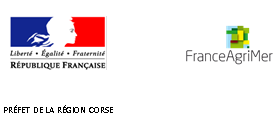 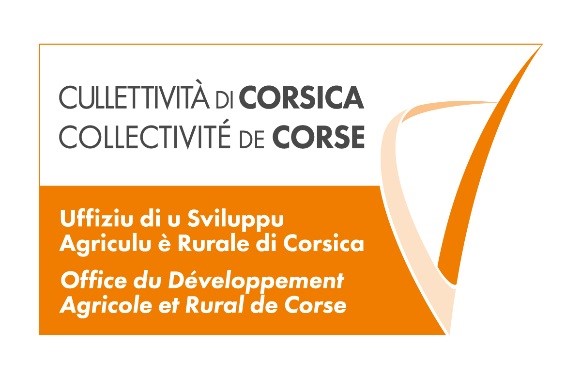 Annexe n°1Fiche de présentation par action - Année 2024Si l’action 2024 contient plusieurs volets, remplir une fiche par chapitreSTRUCTURE PORTEUSE DE L’ACTION 2024ACTION 2024 (reprendre l’intitulé action concis de la demande)ETAT DES LIEUX DE L’ACTION (si commencée antérieurement à 2024)CONTENU DETAILLE DE L’ACTION 2024 (en préciser les différents aspects)OBJECTIFS ET RESULTATS ATTENDUS FIN 2024INDICATEURS 2024PLAN DE DIFFUSION / TRANSFERT PARTENARIATS (structures et/ou personnes ressources) EMPLOIS (en ETP) BUDGET 2024 DE L’ACTIONLes indicateurs, une fois validés, seront repris dans la convention. Ils engageront le bénéficiaire de l’aide à les respecter pour garantir le financement des actions.Les indicateurs de réalisation sont les engagements du bénéficiaire sur ce qui va être réalisé en 2024 (contenu des actions financées), indépendamment des résultats obtenus.Les indicateurs de résultats sont les engagements du bénéficiaire sur les résultats à atteindre par la mise en œuvre des actions financées.INDICATEURS DE REALISATION (obligatoirement chiffrés)INDICATEURS DE RESULTATS (obligatoirement chiffrés)Emplois 2024 dans la structure (en ETP) :Emplois 2024 dans la structure (en ETP) :Emplois 2024 dans la structure (en ETP) :Emplois 2024 dans la structure (en ETP) :Emplois 2024 dans la structure (en ETP) :Emplois 2024 dans la structure (en ETP) :CDI :CDD :DONT emplois 2024 liés à l’action (en ETP) :DONT emplois 2024 liés à l’action (en ETP) :DONT emplois 2024 liés à l’action (en ETP) :DONT emplois 2024 liés à l’action (en ETP) :DONT emplois 2024 liés à l’action (en ETP) :DONT emplois 2024 liés à l’action (en ETP) :CDI :CDD :Nature des dépensesMontant €Devis jointFrais de personnel (salaires, charges, déplacements)Prestations (préciser) :Investissements (préciser) :Frais directement liés à la réalisation de l’action Frais de déplacements hors Corse et  hors personnel suitéAutres (préciser) :Autres (préciser) :Montant total prévisionnel de l’action 2024 HT TTC                              €Fait à :le :  __ / __ / 2024Nom : Prénom :Signature du demandeur :Fonction :Cachet :